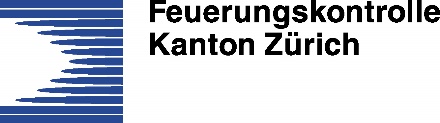 «Vorname» «Name»«Adresse»«PLZ» «Ort»«Ort», «Datum»Objekt		Versicherungs-Nr.	EigentümerIn		Gebäudeadresse			 	Kessel	Brenner			Fabrikat		Typ/Art		Baujahr		Leistung		Brennstoff		Aufforderung zur amtlichen FeuerungskontrolleSehr geehrte «Anrede» «Nachname»Feuerungsanlagen müssen nach der Inbetriebnahme periodisch durch einen Feuerungskontrolleur oder eine zugelassene Fachfirma geprüft werden. Abnahmekontrollen von neu- oder teilsanierten Anlagen dürfen nur durch den zuständigen Feuerungskontrolleur der Gemeinde durchgeführt werden. Das verlangt die Luftreinhalte-Verordnung (Art. 13, LRV). Diese Kontrollen helfen, unsere Atemluft sauber zu halten und Energie einzusparenOben genannte Feuerungsanlage wurde zuletzt am «Datum» amtlich geprüft; sie muss im Jahr «Datum» wieder kontrolliert werden. Sie können die Kontrolle entweder durch den Feuerungskontrolleur der Gemeinde/Stadt oder durch eine autorisierte Fachfirma durchführen lassen. Bitte füllen Sie in beiden Fällen den beigelegten Rücksendetalon «Feuerungskontrolle» aus und retournieren Sie ihn innert 30 Tagen an die vorgedruckte Adresse. Sollten Sie sich für eine Fachfirma (z.B. Ihre Servicefirma oder Ihren Kaminfeger) entscheiden, müssen Sie sich selbstständig um eine Terminvereinbarung bemühen. Adressen von zugelassenen (autorisierten) Fachfirmen finden Sie im Internet unter: www.awel.zh.ch/feuerungskontrolle).Bitte informieren Sie uns umgehend, falls die oben genannte Feuerungsanlage nicht mehr in Betrieb ist oder Sie nicht mehr Eigentümer des oben genannten Gebäudes sind.Bei Fragen stehen wir Ihnen gerne zur Verfügung.Besten Dank, dass Sie die Bemühungen für eine bessere Luftqualität unterstützen.Freundliche GrüsseFeuerungskontrolle Gemeinde/Stadt «Vorname» «Name», FeuerungskontrolleurBeilage: Rücksendetalon «Feuerungskontrolle»«Vorname» «Name»«Adresse»«PLZ» «Ort»Objekt	Versicherungs-Nr.	EigentümerIn	Gebäudeadresse		Kessel	BrennerFabrikat		Typ		Baujahr		Leistung		Brennstoff		Letzte amtliche Kontrolle		Rücksendetalon FeuerungskontrolleDie amtliche Feuerungskontrolle soll durchführen:(  )	der amtliche Feuerungskontrolleur der Gemeinde/Stadt(  )	folgende Fachfirma:Name	........................................................................................................................Strasse	........................................................................................................................PLZ Ort	........................................................................................................................Bemerkungen..............................................................................................................................................................................................................................................................................................Datum: ...........................................	Unterschrift: .................................................................«Adresse Feuerungskontrolle»